Block Notes n. 17, luglio 2021Dipartimento Welfare e nuovi diritti della Cgil Lombardia A cura di M. Vangi, L. Finazzi, A. Decol, M. Vespa In questo numeroDalle Agenzie di stampa nazionali: Covid. Sì a seconda dose AstraZeneca per chi non vuole il mix Monta il malumore dei medici di famiglia. Finmmg Vaccinazione Covid-19 per chi ha superato infezione, può bastare una sola dose Ansia e depressione peggiorate in oltre il 40% degli Italiani durante il lockdownNel nuovo numero di Monitor di Agenas focus sul Recovery PlanGli “straordinari” dei medici. Per il salario accessorio è una vera “Babele” No vax. Sono quasi 46 mila i sanitari italiani non vaccinatiReti oncologiche regionali. I dati definitivi della IV Indagine AgenasI Forum di QS. Quale ospedale per l’Italia? Fnopi Dieci buone ragioni per vaccinare anche gli adolescenti. Il decalogo dei pediatri Ecdc: entro fine agosto la Delta responsabile del 90% dei contagi in Europa Salute Mentale. Ministero: il documento finale del tavolo tecnicoCovid. Agenas pubblica i nuovi criteri di appropriatezza per la gestione ospedaliera Conferenza nazionale salute mentale. Speranza: stop a contenzione meccanicaConferenza salute mentale. La Società italiana di psichiatria non partecipa Vaccinazione Covid in gravidanza. Ginecologi e neonatologi lanciano l’allarmeSalute Mentale. Sempre meno strutture e posti letto. Il Rapporto 2019 del MinisteroSalute Mentale. Via la contenzione meccanica entro il 2023. Ecco il testo dell’Accordo L’Intelligenza artificiale può migliorare la sanità. Ecco i principi cardine dell’OmsSalute e sicurezza sul lavoro. Dalla Commissione UE una nuova strategia di prevenzioneViaggio nelle professioni sanitarie. Gli Assistenti sanitariCovid. Da inizio pandemia denunciati all’Inail 175mila contagi sul lavoroCovid. Ema: tutti e quattro i vaccini proteggono dalle variantiCovid. Da oggi entra in vigore il green pass europeo. Ecco come funzioneranno i controlliLa pandemia non ha fatto perdere la fiducia degli italiani nei medici di famigliaFederalismo e pandemia. La colpa delle criticità è del Governo. Il dossier della CattolicaCovid. Altems: i dati del contagio continuano a scendere GB. Vaccini AstraZeneca prodotti in India non riconosciuti dalla UEMedicina territoriale. Audizione della CARD in SenatoInfermieri. Incontro Fnopi-sindacati, obiettivo: lavorare insieme per sviluppo professione Covid. Familiari vittime in commissione d’inchiesta Lombardia, maggioranza lascia la seduta Tac e Risonanze magnetiche in Europa. I dati EurostatI Forum di QS. Quale ospedale per l’Italia? LabateCovid. L’alert dell’Oms: le varianti stanno vincendo la corsa contro i vaccini Infermiere di famiglia. In fase di valutazione lo standard Fp Cgil: bene controlli Nas su servizi di salute mentaleServizi sociali comunali. Il Rapporto Federsanità, Anci e IfelFarmacovigilanza vaccini Covid. Report AifaSpecializzazioni mediche. Governo annuncia finanziamento di 17.400 borseIss: ciclo completo vaccinazione protegge all’80% da infezione Contraccezione d’emergenza. Solo 6 minorenni su 10 hanno potuto acquistare ellaOne Covid. Istat: con la pandemia cancellata 1 prestazione sanitaria su 5. Crollo nascite Pandemia: per Istat effetti come terza guerra mondialeIstat: dati su mortalità ed export regioni nel corso della pandemiaIstat: aumenta povertà, un italiano su dieci nell’indigenzaCorte dei Conti: Rapporto 2021 su coordinamento finanza pubblicaPandemia: Fedriga, Intesa Stato-Regioni per spese 2020Malattie rare: VII Rapporto MonitoRareOrlando scrive a Speranza su collaborazione tra sociale e sanitarioDalle Agenzie di stampa nazionaliDa ‘‘Quotidiano Sanità’’ Dalla Newsletter del 21 giugno 2021Covid. Sì a seconda dose AstraZeneca per chi non vuole il mix. Ok a vaccino Janssen agli under 60 difficili da raggiungere. Ecco la nuova Circolare del Ministero della SaluteDopo l’annuncio di ieri del Governo è stata diramata dalla Salute la nuova circolare contenente le indicazioni del Cts che consentono agli under 60 che hanno ricevuto la prima dose di AstraZeneca di completare, se lo vogliono, il ciclo col medesimo vaccino previa firma del consenso informato e senza quindi ricorrere alla vaccinazione eterologa. Via libera a vaccino Johnson per gli under 60 ma solo in presenza di determinate circostanze. Leggi l’articolo. Link alla circolare. Monta il malumore dei medici di famiglia. Fimmg: “Dal Green Pass a Pnrr si cerca di far scomparire la medicina generale. Pazienza finita”Il principale sindacato dei medici di famiglia si scaglia contro il Governo e le Regioni e annuncia l’imminente presentazione di un progetto per la medicina generale del futuro. Bocciato il Dpcm sul Green Pass: “Costretti ad occupare la gran parte del tempo a fare fotocopie e facendoli apparire ai cittadini dei meri impiegati”. Leggi l’articolo. Vaccinazione Covid-19. “Per chi ha superato infezione, può bastare una sola dose anche dopo 10 mesi”A suggerirlo sono i risultati di uno studio dell’Irccs di Negrar, in revisione presso la rivista Clinical Microbiology and Infection, condotto su circa 2mila fra infermieri e medici. La risposta anticorpale al vaccino a mRNA in chi è stato contagiato da Sars-CoV-2, è più alta se trascorre più tempo dal contagio, soprattutto in chi è giovane, nelle donne e in chi ha avuto i sintomi dell’infezione. Leggi.Ansia e depressione peggiorate in oltre il 40% degli Italiani durante il lockdownPubblicati, da un consorzio di ricercatori di ISS, Università di Genova e Pavia e Istituto Mario Negri, i risultati del primo studio rappresentativo della popolazione italiana adulta. Leggi tutto. Nel nuovo numero di Monitor di Agenas focus sul Recovery PlanCon questo nuovo numero l’Agenzia mette a disposizione degli operatori del settore un primo documento che riassume, non solo le tante riforme e i tanti investimenti previsti, ma anche alcuni spunti di riflessione e buone pratiche già presenti nelle aziende sanitarie del Paese, dai quali trarre spunto per la sua implementazione. Leggi l’articolo. Link alla rivista. Dalla Newsletter del 22 giugno 2021Gli “straordinari” dei medici. Per il salario accessorio è una vera “Babele”. Ecco tutte le differenze da Bolzano a Palermo. Studio AnaaoI valori del fondo complessivo e delle varie voci della struttura della retribuzione della Dirigenza Medica del SSN più elevati si registrano nelle province autonome di Trento e Bolzano, con 45.759 e 65.951€ rispettivamente, seguite a distanza da Molise, 29.439 euro, Piemonte, 28.503€ e Veneto, 26.495€. I fondi più "poveri" vengono rilevati, invece, in Friuli Venezio Giulia, 20.000€, Umbria 21.129 euro, Campania 21.320€, Toscana 21.254€ e Abruzzo 21.800€. Leggi tutto. Link ai dati.No vax. Sono quasi 46 mila i sanitari italiani non vaccinati. E ora scatteranno le sospensioni Tra le Regioni con più no vax spiccano Il Friuli Venezia Giulia e Trento con l’11% di operatori non vaccinati e l’Emilia Romagna che conta 14.390 non vaccinati pari al 7.87 dei suoi operatori sanitari. L’accertamento viene comunicato dalla ASL all’interessato, al datore di lavoro e agli Ordini professionali  e la Fnomceo chiarisce che l’Ordine, una volta ricevuta la comunicazione della ASL, deve prendere atto della mancata vaccinazione e sospendere il professionista. Leggi l’articolo. Link alla nota Fnomceo-Ministero.Reti oncologiche regionali. I dati definitivi della IV Indagine AgenasIn 17 tra Regioni e Province, la rete oncologica (Ror) è stata formalizzata con un atto regionale. I modelli organizzativi e gestionali più gettonati sono quello Hub & Spoke e il Comprehensive Cancer Care Network. E sono molte le differenze tra Regioni quando si parla di volumi di attività ed esiti relativi agli interventi chirurgici per alcune forme di tumore. Questi i dati aggiornati dell’indagine di Agenas realizzata nel secondo semestre 2020. Leggi tutto. Link al rapporto. I Forum di QS. Quale ospedale per l’Italia? Fnopi: “Un ospedale nuovo con infermieri specialisti”. Di Comitato centrale FNOPIIl consolidamento delle competenze specialistiche degli infermieri consentirebbe un miglior sviluppo delle strutture a bassa intensità di cura e il rafforzamento di quelle ad alta intensità di cura, permettendo un maggiore raccordo tra ospedale e territorio, abbattendo le liste di attesa e consentendo di venire incontro a un maggior numero di bisogni dei cittadini. Leggi tutto. Dalla Newsletter del 23 giugno 2021Covid. Dieci buone ragioni per vaccinare anche gli adolescenti. Il decalogo dei pediatri Il Presidente della Fimp Paolo Biasci: “Il Ministro Speranza e il Generale Figliuolo ci hanno chiamati a dare il nostro contributo nella campagna contro l’epidemia. Siamo pronti a occuparci della fascia 12-16, ma troppe ancora le Regioni in ritardo sugli accordi attuativi. Agire ora per farli tornare a scuola in sicurezza”. Leggi tutto. Link al decalogo. Dalla Newsletter del 24 giugno 2021Ecdc: “Entro fine agosto la Delta responsabile del 90% dei contagi in Europa. Finchè non saremo tutti vaccinati unica arma restano le misure di prevenzione fin qui adottate”Il Centro europeo per la prevenzione e il controllo delle malattie modifica le sue valutazioni del rischio alla luce della rapida diffusione della variante indiana: “Capacità di trasmissione del 40/60% maggiore della variante inglese”. Per l’Ecdc, “qualsiasi allentamento durante i mesi estivi del rigore delle misure di prevenzione in vigore all’inizio di giugno potrebbe portare a un rapido e significativo aumento dei casi giornalieri in tutte le fasce d’età, con associato aumento dei ricoveri, e dei decessi, raggiungendo potenzialmente gli stessi livelli dell’autunno 2020”. Leggi l’articolo. Link al documento. Salute Mentale. Ministero: “Attuati dalle Regioni solo la metà degli obiettivi del Piano nazionale”. Il documento finale del tavolo tecnicoÈ quanto emerso dai lavori del Tavolo tecnico. Le Regioni che presentano maggiori criticità (> 6 obiettivi programmatori non attuati) sono: Basilicata, Abruzzo, Sardegna, Calabria, Lazio, Campania, Molise e Liguria. Ricordiamo che domani si apre la seconda Conferenza nazionale sulla salute mentale. Leggi tutto. Link al documento. Covid. Agenas pubblica i nuovi criteri di appropriatezza per i setting assistenziali di gestione ospedaliera dei pazientiIl lavoro di aggiornamento è il frutto di una consultazione pubblica rivolta alle strutture sanitarie pubbliche e private, alle Regioni e alle Province Autonome, nonché alle società scientifiche e alle associazioni tecnico professionali che si è conclusa nelle scorse settimane. Leggi tutto. Link al documento. Dalla Newsletter del 25 giugno 2021Conferenza nazionale salute mentale. Speranza: “Pronti a investire nuove risorse, non sempre i pazienti hanno trovato servizi adeguati”. E poi l’annuncio: “Stop a contenzione meccanica”Il Ministro della Salute in occasione della Seconda Conferenza Nazionale traccia la road map per rilanciare l’assistenza territoriale per la salute mentale allo scopo di “migliorare la qualità e la sicurezza dei servizi a beneficio di pazienti e operatori”. E poi annuncia anche che è pronto l’accordo con le Regioni per “il superamento della contenzione meccanica nei luoghi di cura della salute mentale”. Leggi tutto. Link al discorso. Conferenza salute mentale. La Società italiana di psichiatria non partecipa ed è polemicaLe ragioni della rinuncia a partecipare comunicate oggi dal presidente Massimo di Giannantonio: “Non condivido il metodo autoreferenziale di scelta degli argomenti che sono stati ‘trapiantati’ dal Tavolo tecnico nel programma senza confronto né discussione. Non condivido la scelta di impedire la partecipazione del Coordinamento nazionale dei Direttori dei Dipartimenti di Salute Mentale, né la decisione di non coinvolgere il mondo della ricerca e il Ministero dell’Università e della Ricerca”. Leggi tutto. Dalla Newsletter del 28 giugno 2021Vaccinazione Covid in gravidanza. “Bisogna rassicurare le donne. Non si può più aspettare”. Ginecologi e neonatologi lanciano l’allarmePer la Federazione Sigo (Sigo-Aogoi-Agui-Agite), Sin e Simp, le donne italiane sono ancora in una situazione di gravissima confusione. Istituzioni e Ministero della Salute devono quindi assumere una posizione chiara e iniziare ad orientare la campagna vaccinale verso una massiva ed intensiva vaccinazione delle donne in gravidanza. In mancanza di un accordo nazionale si rischia di “recare un potenziale danno alla donna e al nascituro”. Leggi l’articolo. Salute Mentale. Sempre meno strutture e posti letto. Continua a salire la spesa per antidepressivi. Il Rapporto 2019 del MinisteroPubblicato dal Ministero della Salute il Report annuale che fotografa la situazione dell’assistenza per la salute mentale. Continua la discesa del numero delle persone assistite ma parallelamente continua la crescita degli accessi in Pronto soccorso. Calano tutti i servizi ma il personale dopo il brusco calo del 2018 torna sui livelli del 2017. Cresce ancora la spesa per antidepressivi. Leggi l’articolo. Link al rapporto. Dalla Newsletter del 29 giugno 2021Salute Mentale. Via la contenzione meccanica entro il 2023. Ecco il testo dell’Accordo Il provvedimento come annunciato dal Ministro della Salute, Roberto Speranza è stato inviato alle Regioni e ai Comuni per un primo esame. Previsto il superamento della contenzione meccanica nell’arco di un triennio seguendo 7 raccomandazioni per far calare il sipario su una pratica che produce “esiti psicofisici negativi” e può portare anche al decesso. Leggi tutto. Link al testo. “L’Intelligenza artificiale può migliorare la sanità ma l’uomo dovrà sempre averne il controllo”. Ecco i principi cardine dell’OmsIn un ampio documento frutto di 2 anni di consultazioni tenute da un panel di esperti internazionali l’Organizzazione elenca pregi e rischi connessi allo sviluppo dell’intelligenza artificiale nel comparto sanitario. “Come tutte le nuove tecnologie, l’intelligenza artificiale ha un enorme potenziale per migliorare la salute di milioni di persone in tutto il mondo, ma come tutte le tecnologie può anche essere utilizzata in modo improprio e causare danni”. Leggi l’articolo. Dalla Newsletter del 30 giugno 2021Salute e sicurezza sul lavoro. Dalla Commissione UE una nuova strategia di prevenzioneOgni anno in Europa muoiono più di 200.000 lavoratori per malattie professionali e nel 2018 si sono verificati nell’UE-27 più di 3.300 incidenti mortali e 3,1 milioni di incidenti non mortali. Il nuovo piano proposto dalla Commissione si basa su tre obiettivi principali: cambiamento, prevenzione e preparazione. Leggi l’articolo. Viaggio nelle professioni sanitarie. Gli Assistenti sanitari, intervista alla presidente Maria CavalloProfessione che viene da lontano, in Italia già al termine della Grande guerra. Nel Pnrr intravedono occasioni “per introdurre elementi di innovazione tecnologica a supporto di costruzione di reti transdisciplinari”. Necessari nelle sfide climatiche per la loro “formazione olistica”: “la relazione ‘salute’ (umana e animale) e ‘ambiente/clima’, dovrà essere affrontata con nuovi archetipi culturali e nuove ‘lenti’ di analisi”. Leggi tutto. Covid. Da inizio pandemia denunciati all’Inail 175mila contagi sul lavoro. In sanità contagi scesi a livelli estate 2020 grazie ai vacciniIl settore della sanità e assistenza sociale, che comprende ospedali, case di cura e di riposo, istituti, cliniche e policlinici universitari, residenze per anziani e disabili, resta comunque sempre al primo posto tra le attività produttive con il 65,9% delle denunce e il 25,1% dei casi mortali codificati. Leggi tutto. Link al rapporto. Dalla Newsletter del 1° luglio 2021Covid. Ema: “Tutti e quattro i vaccini proteggono dalle varianti, ma è importante completare il ciclo vaccinale il prima possibile”. E sull’eterologa: “Ancora troppi pochi i dati”"I primi dati del mondo reale suggeriscono che: con due dosi di vaccino proteggano contro la variante delta, e gli anticorpi di tutti i vaccini approvati siano capaci di neutralizzare questa variante". Ma è importante "garantire che le persone vulnerabili e anziane completino il ciclo di vaccinazione il prima possibile per proteggerle da un’ulteriore diffusione della variante delta". Così il capo della strategia vaccinale dell’Ema, Marco Cavaleri, nel corso di una conferenza stampa. Leggi l’articolo. Covid. Da oggi entra in vigore il green pass europeo. Ecco come funzioneranno i controlliCi si potrà spostare attraverso la presentazione di una certificazione verde Covid attestante l’avvenuta vaccinazione, guarigione o l’effettuazione di un tampone antigenico o molecolare. Tra i verificatori sono stati individuati i vettori aerei, marittimi o terrestri o loro delegati, nonché i pubblici ufficiali. Per gli ingressi dal Regno Unito, oltre all’obbligo di presentare al vettore la certificazione verde di effettuazione tampone antigenico o molecolare nelle 48 ore antecedenti l’ingresso in Italia, resta in vigore la quarantena di 5 giorni. Questo quanto previsto da una nuova circolare del Ministero della Salute. Leggi tutto. Link alla circolare. La pandemia non ha fatto perdere la fiducia degli italiani nei medici di famiglia: oltre il 70% li promuove. I Mmg invece bocciano organizzazione servizi. Fimmg: “Lasciati soli”Sono due dei dati che emergono da un’indagine condotta da Euromedia research e illustrata durante un evento organizzato a Roma in occasione dei 75 anni della fondazione della Fimmg. Scotti: “I risultati di questa indagine confermano il ruolo centrale del medico di medicina generale per questo le e difficoltà espresse dai mmg non possono rimanere inascoltate”. Leggi tutto. Link all’indagine. Federalismo e pandemia. La colpa delle criticità è del Governo. Il dossier della CattolicaAlle indecisioni del governo e non al decentramento va imputata la responsabilità delle criticità emerse nel coordinamento tra Stato e Regioni. È una delle conclusioni del secondo numero dell’Osservatorio Monetario, a cura dell’Università Cattolica. Ma gli strumenti per accentrare il potere di gestire un’emergenza esistono, tra queste “l’istituzione di un’autorità Ue per la preparazione e risposta alle emergenze sanitarie, analoga a quella statunitense. Leggi tutto. Dalla Newsletter del 2 luglio 2021Covid. Altems: “I dati del contagio continuano a scendere, ma non bisogna abbassare la guardia. Solo 6 su 10 over 12 ha effettuato la prima dose di vaccino”Pubblicato il report settimanale dell’Alta Scuola di Economia e Management dei Sistemi Sanitari dell’Università Cattolica. “Con l’allentamento delle restrizioni e le variabili del virus in circolo sono ancora poche le persone vaccinate”. Leggi tutto. Link al report. Covid. Vacanze europee a rischio per circa 5 milioni di britannici. Vaccini AstraZeneca prodotti in India non riconosciuti dalla UEMilioni di cittadini britannici sono stati sottoposti a vaccinazione con uno versione vaccino AstraZeneca, chiamata Covishield, prodotta dal Serum Institute of India. Lo stabilimento, però, non ha ancora ottenuto il riconoscimento da parte dell’Ema. Di conseguenza, il green pass lanciato a livello UE lo scorso 1° luglio non riconosce questo vaccino. Secondo l’agenzia europea del farmaco il problema legato al pass potrebbe essere però superato alla luce dal fatto che Covishield risulta approvato dall’Oms. Leggi l’articolo. Dalla Newsletter del 5 luglio 2021Medicina territoriale. Audizione della CARD in Senato. “Non ci possono essere Lea distrettuali senza i Distretti”Questo il messaggio lanciato da Gennaro Volpe, Presidente della CARD, la Confederazione Associazioni Regionali di Distretto, nell’audizione in Commissione Igiene e Sanità il 1 luglio scorso in materia di potenziamento e riqualificazione della medicina territoriale nell’epoca post Covid. Leggi tutto. Link al testo. Dalla Newsletter del 6 luglio 2021Infermieri. Incontro Fnopi-sindacati, obiettivo: lavorare insieme per sviluppo professione Nell’incontro con Cgil, Cisl, Uil e negli incontri con Fsi Usae e Nursind, la Federazione "ha analizzato e condiviso con i sindacati sulla necessità di una sinergia al confronto e al fatto che gli infermieri meritano nel ridisegno della professione e nelle politiche contrattuali un riconoscimento maggiore di quello attuale. Obiettivo: una collaborazione e un supporto proattivo alla crescita della professione anche dal punto di vista dell’organizzazione del lavoro, del trattamento economico e della carriera". Leggi l’articolo. Covid. Familiari vittime in commissione d’inchiesta Lombardia, maggioranza abbandona la seduta Per il M5S "sentire il peso delle proprie responsabilità” ha "infastidito” la Maggioranza e determinato "una reazione stizzita e spropositata”. I legali dei familiari delle vittime definiscono l’episodio “imbarazzante e gravemente offensivo”. Dalla Maggioranza rispondono: “I contenuti della relazione presentata dai legali delle famiglie delle vittime sono stati messi a disposizione della stampa. Non aveva senso continuare un incontro che dovrebbe essere utile ad accertare quanto accaduto dopo avere diffuso una relazione fatta di proclami e accuse”. Leggi tutto. Tac e Risonanze magnetiche in Europa. I dati EurostatDotazioni molto diverse tra un Paese e l’altro in rapporto al numero di abitanti. La Danimarca ha il record di apparecchiature Tac con un 4 apparecchi ogni 100mila abitanti mentre il più alto numero di risonanze si trova in Finlandia con 2,9 apparecchi ogni 100mila abitanti. In Italia abbiamo invece 2,6 Tac e 1,8 risonanze, sempre ogni 100mila abitanti. Leggi tutto. I Forum di QS. Quale ospedale per l’Italia? Labate: “5 priorità per la salute e la cura, ovvero la strada del rinnovamento del Ssn”È giunto il momento di rinnovare le priorità alla luce di ciò che abbiamo vissuto abbracciando l’apprendimento ovunque si trovi e cogliendo le opportunità per creare un cambiamento positivo a lungo termine. Il nuovo Governo ha deciso di rendere il SSN una priorità chiave, promettendo di risolvere alcuni dei suoi grandi problemi entro il 2026, per dare a ogni persona la dignità e la sicurezza che merita e per una sua maggiore equità in ogni parte del Paese. Leggi l’articolo. Dalla Newsletter del 7 luglio 2021Covid. L’alert dell’Oms: “Le varianti stanno vincendo la corsa contro i vaccini a causa della loro iniqua distribuzione”Il Dg Tedros: “Troppi paesi stanno assistendo a picchi di casi e ricoveri, mentre le nazioni ricche con alti tassi di vaccinazione stanno abbandonando le misure di salute pubblica come se la pandemia fosse già finita”. La scorsa settimana, tutte le regioni hanno riportato un aumento di nuovi casi ad eccezione delle Americhe. La regione europea ha riportato un forte aumento dell’incidenza (30%) mentre la regione africana ha riportato un forte aumento della mortalità (23%) rispetto alla settimana precedente. Leggi tutto. Dalla Newsletter dell’8 luglio 2021Infermiere di famiglia. In fase di valutazione lo standard che prevede 1 infermiere di comunità ogni 2.000/2.500 abitantiNel Pnrr un ruolo di primo piano all’infermiere di famiglia/comunità, sia negli ambiti delle Case della Comunità sia nello sviluppo del sistema dell’assistenza domiciliare. "Il Gruppo di Lavoro sull’Assistenza Territoriale ha esposto alla Cabina di Regia del Patto della Salute la bozza di un Documento che propone 1 infermiere di comunità ogni 2.000/2.500 abitanti, la questione è attualmente in corso di valutazione del Ministero della salute e del Ministero dell’economia e delle finanze". Leggi l’articolo. Fp Cgil: “Bene controlli Nas su servizi di salute mentale”Per il sindacato è "un’occasione per verificare gravi carenze personale e strutture spesso inadeguate". Il riferimento è ai controlli in corso in tutta Italia, di cui ha dato notizia oggi l’Osservatorio dei professionisti della salute mentale della Fp Cgil. Leggi tutto. Servizi sociali comunali: dai 22 euro procapite della Calabria ai 392 del Trentino Alto Adige. Il Rapporto Federsanità, Anci e IfelNel 2018 la spesa dei comuni per i servizi sociali per abitante è pari a 124 euro con differenze molto ampie: nel Mezzogiorno è pari a 78 euro, poco meno della metà del dato registrato al Nord (152 euro). In particolare si riscontrano dati davvero eterogenei: dai 22 euro pro capite della Calabria ai 392 euro per abitante del Trentino-Alto Adige. La prima regione del Mezzogiorno in termini di spesa dei comuni per servizi sociali è la Sardegna, con 243 euro di uscite per cittadino. Leggi tutto. Link al rapporto. Dalla Newsletter del 9 luglio 2021Farmacovigilanza vaccini Covid. Report Aifa: “76.206 segnalazioni su oltre 49mln somministrazioni. Sette i decessi correlabili, eventi avversi gravi sono l’11,9% del totaleIl tasso di segnalazione di sospetti eventi avversi a seguito della vaccinazione Covid è di 154 eventi ogni 100mila dosi di cui l’87,9% riferiti a eventi non gravi, come dolore in sede di iniezione, febbre, astenia/stanchezza, dolori muscolari. Le segnalazioni gravi corrispondono all’11,9% del totale, con un tasso di 18 eventi gravi ogni 100.000 dosi somministrate, indipendentemente dal tipo di vaccino, dalla dose (prima o seconda) e dal possibile ruolo causale della vaccinazione. Leggi tutto. Link al rapporto. Specializzazioni mediche. Governo annuncia finanziamento di 17.400 borse, 4.200 in più del previstoIl decreto firmato dal Ministro della Salute, Roberto Speranza, adottato di concerto con il Ministro dell’Università e della Ricerca, Maria Cristina Messa, e con il Ministro dell’Economia e delle Finanze, Daniele Franco. L’aumento di 4.200 contratti per rispondere ai fabbisogni segnalati dalle Regioni e dalle PA, rispetto ai 13.200 inizialmente previsti per l’anno accademico 2020/2021, è stato possibile grazie a quanto previsto nell’ambito del Pnrr. Leggi tutto. Iss: “Ciclo completo vaccinazione protegge all’80% da infezione e fino a 100% da effetti più gravi”Lo dimostrano i dati elaborati dall’Istituto Superiore di Sanità provenienti dall’anagrafe nazionale vaccini (AVM) e dalla sorveglianza integrata dei casi di infezione da virus SARS-CoV-2. Per i ricoveri ordinari l’efficacia varia dal 91,0% al 97,4% con il valore più alto nella fascia 40-59 anni. Per i ricoveri in terapia intensiva l’efficacia è del 100% nelle due fasce più giovani (cioè non si è verificato nessun ricovero in terapia intensiva nei vaccinati nel periodo considerato) e scende leggermente al 96,9% negli over 80. Leggi l’articolo. Contraccezione d’emergenza. Solo 6 minorenni su 10 hanno potuto acquistare ellaOne in farmacia. Federfarma: “Per farmacista non vale obiezione di coscienza”. Aogoi: “La pillola è sicura e non è un farmaco abortivo” A fotografare il percorso in salita delle adolescenti un’inchiesta del settimanale Donna Moderna che ha mandato in avanscoperta 10 minorenni tra Milano, Torino e Roma: solo sei hanno ottenuto il farmaco (3 nella Capitale, 2 in Piemonte, 1 in Lombardia), per le altre nulla da fare. Eppure, come ribadito dal Tar del Lazio, la pillola dei 5 giorni dopo dovrebbe essere disponibile per tutte le ragazze. I commenti di Roberto Tobia di Federfarma e di Elsa Viora dell’Aogoi. Leggi l’articolo. Covid. Istat: “Con la pandemia cancellata 1 prestazione sanitaria su 5. Crollo nascite e picco decessi”Pubblicato dall’Istituto di statistica il report annuale che ovviamente ha come protagonista l’impatto della pandemia sull’Italia. Raggiunto il record negativo di nuovi nati poco superiore ai 400 mila. Primato negativo anche per quanto riguarda i decessi che sono stati 746.146, il valore più alto registrato nel nostro Paese dal secondo dopoguerra. Giù anche la speranza di vita scesa ai livelli del 2012. Leggi tutto. Link al report. Dalla “Conferenza delle Regioni”: www.regioni.it/newsletter Da Regioni.it n. 4076 del 24 maggio 2021Pandemia: per Istat effetti come terza guerra mondiale"I 120.000 morti sono l’equivalente di quello che e’ successo tra il 1940 e il 1943". L’Istat rileva che l’aspettativa di vita si è ridotta di un anno, in Lombardia 2 anni e mezzo in meno.Il presidente dell’Istat, Gian Carlo Blangiardo, afferma che “abbiamo pagato un prezzo così alto durante la pandemia anche perché, per qualche anno, l’investimento nella sanità era stato fortemente ridimensionato". Leggi l’articolo. Da Regioni.it n. 4088 del 10 giugno 2021Istat: dati su mortalità ed export regioni nel corso della pandemiaIn Italia per la pandemia sono stati rilevati dall’Istat 100mila morti in più rispetto al 2020. Anno record per la mortalità nel nostro Paese, risultando la più alta mai registrata dal Dopoguerra in poi. Le Regioni che hanno aumenti più alti di mortalità sono Piemonte, Valle D’Aosta, Lombardia e la Provincia autonoma di Trento. Lo evidenzia il rapporto Istat-Iss sull’impatto del Covid, aggiornati anche "i dati sulla mortalità per il periodo 1 gennaio-30 aprile 2021”. Nel 2020 sono stati registrati complessivamente 746.146 decessi, 100.526 in più, il 15,6%, rispetto alla media 2015-2019. La mortalità ha registrato nel 2020 un aumento del 9%, rispetto alla media del quinquennio 2015-2019. Leggi tutto. Da Regioni.it n. 4092 del 16 giugno 2021Istat: aumenta povertà, un italiano su dieci nell’indigenzaNel 2020 aumenta la povertà assoluta, ma non quella relativa. Secondo i dati diffusi dall’Istat, nel 2020: “sono in condizione di povertà assoluta poco più di due milioni di famiglie (7,7% del totale da 6,4% del 2019) e oltre 5,6 milioni di individui (9,4% da 7,7%). Dopo il miglioramento del 2019, nell’anno della pandemia la povertà assoluta aumenta raggiungendo il livello più elevato dal 2005 (inizio delle serie storiche). Per quanto riguarda la povertà relativa, le famiglie sotto la soglia sono poco più di 2,6 milioni (10,1%, da 11,4% del 2019)”. Nel 2020, l’incidenza di povertà assoluta è più elevata tra le famiglie con un maggior numero di componenti: è al 20,5% tra quelle con cinque e più componenti e all’11,2% tra quelle con quattro; si attesta invece attorno all’8,5% se si è in tre in famiglia. Leggi tutto. Da Regioni.it n. 4097 del 23 giugno 2021Corte dei Conti: Rapporto 2021 su coordinamento finanza pubblica“Il sistema sanitario italiano, nonostante le difficoltà incontrate, ha retto all’impatto della crisi”, rileva il Rapporto 2021 sul coordinamento della finanza pubblica della Corte dei Conti. “Ciò ha comportato – spiega la magistratura contabile - costi importanti, non solo di natura finanziaria, che richiedono che l’attenzione dedicata nell’anno appena a passato questo settore non si riduca. È ancora presto per fare un bilancio di quale eredità la pandemia finirà per lasciarci. La crisi non si è ancora conclusa e, soprattutto, non è ancora chiaro a quali adattamenti e a quali costi i nostri sistemi regionali saranno sottoposti in un periodo non breve di “convivenza” con il virus”. Leggi tutto. Da Regioni.it n. 4098 del 24 giugno 2021Pandemia: Fedriga, Intesa Stato-Regioni per spese 2020“In sede di Conferenza Stato-Regioni è stato raggiunto un importante accordo di salvaguardia dei bilanci regionali, riconoscendo, per una quota allo stato parziale, lo sforzo profuso dai sistemi sanitari territoriali nel reagire prontamente alla pandemia con tutti i mezzi a disposizione”. Leggi. Da Regioni.it n. 4105 del 6 luglio 2021Malattie rare: VII Rapporto MonitoRare"Accanto al Piano nazionale delle Malattie Rare c’è un gruppo di lavoro che sta lavorando”, annuncia il sottosegretario alla Salute, Pierpaolo Sileri, alla presentazione del VI Rapporto MonitoRare (realizzato da UNIAMO - Federazione Italiana Malattie Rare), spiegando l’istituzione di “un tavolo tecnico sulle malattie rare, ma voglio far chiarezza: il tavolo tecnico sulle malattie rare non è il gruppo di lavoro che sta preparando il Piano nazionale, ma è un tavolo ministeriale collaterale a supporto, che si insedierà il 12 luglio, quindi all’incirca tra una settimana, il cui compito è quello di integrare, suggerire, ascoltare, modificare e rendere più snello tutto il percorso, che peraltro è ulteriormente facilitato grazie al Testo unico, ora in seconda lettura in approvazione al Senato, che determina quel perimetro legislativo che era completamente assente in Italia, andando a sanare e per certi versi ad indicare quello che dovrà essere fatto in futuro, per non trovarci di nuovo in una condizione di ritardi”. Leggi tutto. Da Regioni.it n. 4109 del 12 luglio 2021Orlando scrive a Speranza su collaborazione tra sociale e sanitario. Stefani: soddisfazione per emendamento che incrementa fondo per la non autosufficienza"L’attuale scorcio di legislatura ci vede impegnati, alla guida dei dicasteri cui siamo rispettivamente preposti, su fronti nei quali misuriamo tutti i giorni: le fragilità, le complessità ma, anche, le straordinarie capacità umane e professionali di resilienza e impegno nella promozione del benessere delle persone e delle comunità territoriali, da parte di un vasto sistema di professionisti, operatori, associazioni di volontariato e di cittadinanza attiva". È quanto scrive il ministro del Lavoro e delle Politiche Sociali, Andrea Orlando, in una lettera inviata al ministro della Salute, Roberto Speranza, con la richiesta di collaborazione tra i rispettivi Dicasteri per predisporre in tempi brevi un disegno di legge che affronti questioni sociali e sanitarie legate al tema della non autosufficienza. Leggi. Questo numero di Block Notes è pubblicato sul nostro sito al seguente LinkTutti i numeri arretrati di Block Notes sono disponibili sul sito della CGIL Lombardia al seguente Link.CI TROVI ANCHE SU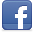 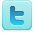 